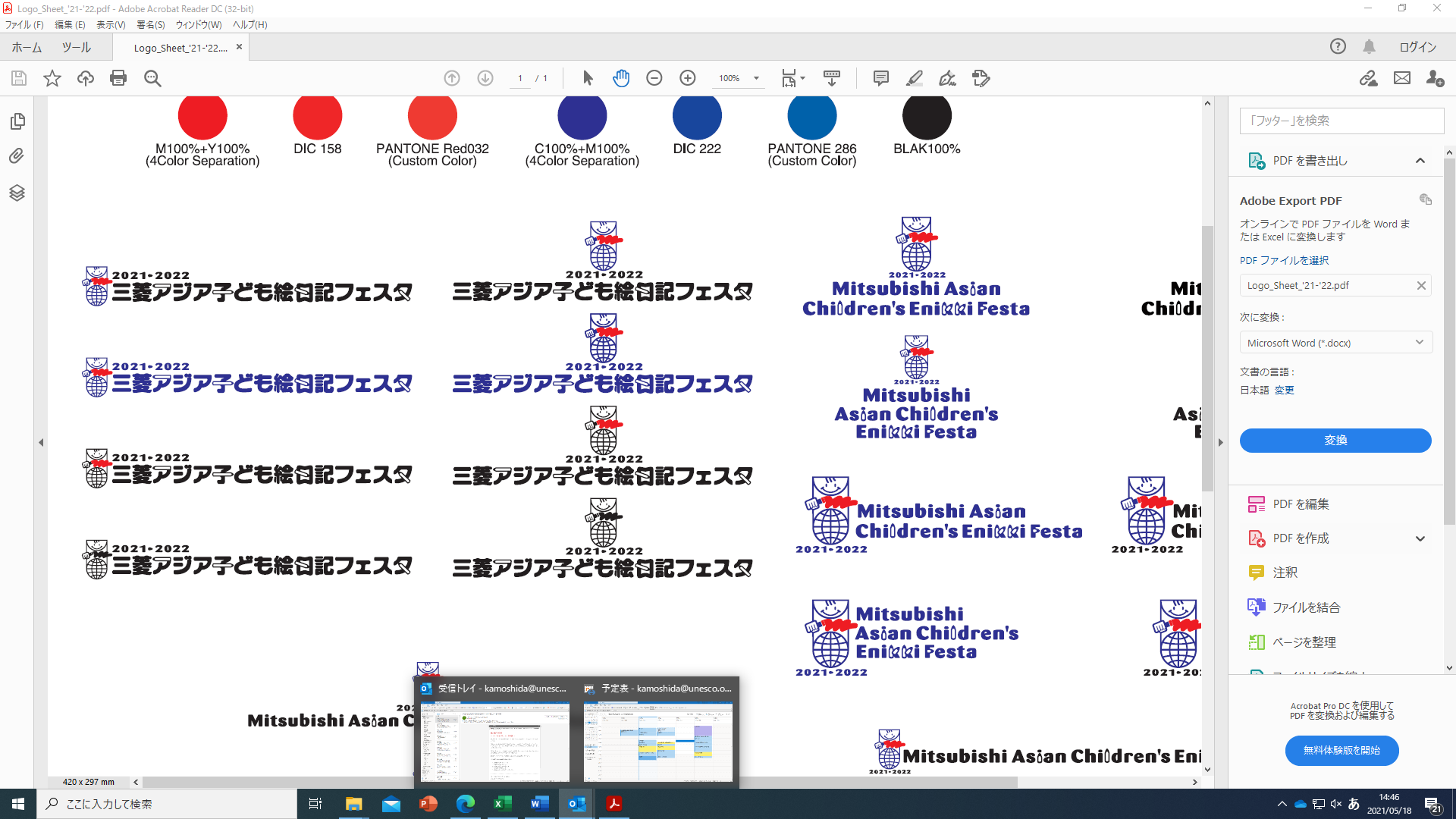 三菱アジア子ども絵日記　2021-2022のご紹介日本ユネスコ協会連盟は、三菱広報委員会とAFUCA（アジア太平洋ユネスコ協会クラブ連盟）と共催で、アジアの子どもたちの国際理解を深めていくため、「三菱アジア子ども絵日記フェスタ」を1990年から実施しています。第15回目となる今回は、以下の募集期間で作品を受け付けております。募集期間：2021年6月1日（火）　　　　　　　　　～　　　　　2022年1月21日（金）[当日消印有効]募集作品：1作品5枚つづり（連続した5日間でなくても大丈夫です）対象年齢：6歳～12歳（応募時点）テーマ　：「伝えたいな、私の生活」後　援　：UNESCO（申請中）、横浜市、横浜市教育委員会　ほかこのフェスタに絵日記を応募した皆さんには、特製クリアファイルがもれなく送付されます（到着は授賞式終了後となります）。またグランプリ受賞者は、アジア23か国1地域の受賞者とともに、国際授賞式と交流会に出席していただきます。またグランプリを除いた上位7名には特別賞が授与されます。各ユネスコ協会・クラブの皆様で近隣の小学校にご紹介いただけます場合には、作品の募集要項や募集ポスターをお送り致しますので、事務局までお問い合わせください（03-5424-1121　絵日記係）。詳細は、絵日記のホームページをご覧ください。三菱アジア子ども絵日記フェスタ (mitsubishi.or.jp)